기프트카 캠페인 시즌8 청년창업 지원신청서* 작성할 내용이 많을 경우, 줄 추가하여 전부 기재(가족사항, 학력사항, 경력사항, 자격사항, 부채여부, 외부지원 과거언론노출여부 등)※ 그 외 기타사항은 추가 자료를 통해 제출  (개인적인 특이사항 및 기타 본인이 알리고 싶은 내용 등)기프트카 캠페인 시즌8 이용약관본 기프트카 캠페인 시즌8 이용약관(이하 '본 약관'이라 칭합니다)은 초록우산 어린이재단 서울남부지역본부 (이하'회사'라 칭합니다)이 진행하는 하기 행사에 지원 하고자 하는 고객(이하 '지원자'라 칭합니다)이 준수하여야 할 제반 조건 및 기타 필요한 사항을 구체적으로 규정함을 목적으로 합니다. 내용을 자세히 읽으신 후 동의 여부를 결정하여 주십시오.※ 개인 서명을 필히 날인하시어 제출바랍니다.개인정보 수집 ∙ 이용 ( ∙제공 ) 동의서 초록우산 어린이재단(이하 “재단”이라 함)은 개인정보보호법을 준수하고 있으며, 기프트카 캠페인과 관련하여 아래와 같이 개인정보 수집∙이용(․ 제공)에 대한 귀하의 동의를 받고자 합니다. 내용을 자세히 읽으신 후 동의 여부를 결정하여 주십시오. [관련법령 개인정보보호법 제15조, 제17조, 제22조, 제23조, 제24조][기관추천서 : 해당자에 한하여 제출]기프트카 캠페인 시즌8 기관추천서※ 개인 서명과 기관 직인을 필히 날인하시어 제출바랍니다.기프트카 캠페인 시즌8청년창업 지원신청서※ 지원신청은 일반창업과 청년창업을 통틀어 한 시즌 동안 1회만 가능합니다. ※ 최종 선정자는 기프트카 캠페인의 홍보 및 마케팅 활동에적극 참여하여야 합니다. (각종 매체와의 인터뷰, 사진촬영,영상물 등)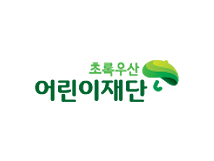 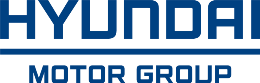 인적사항성    명성    명성별/국적성별/국적성별/국적성별/국적/////생년월일생년월일인적사항자택전화자택전화휴대전화휴대전화휴대전화휴대전화이메일주소이메일주소인적사항자택주소자택주소가족사항(가족관계증명서 기준)관계관계성명성명성명성명성명나이나이성별성별동거여부동거여부직업(학교/학년)직업(학교/학년)직업(학교/학년)직업(학교/학년)직업(학교/학년)건강상황가족사항(가족관계증명서 기준)본인본인가족사항(가족관계증명서 기준)가족사항(가족관계증명서 기준)가족사항(가족관계증명서 기준)* 가족사항 : 가족관계증명서 기준(비동거 가족 포함) 가족 및 별도의 부양가족(조부모, 동거인 등)이 존재할 시 함께 작성* 가족사항 : 가족관계증명서 기준(비동거 가족 포함) 가족 및 별도의 부양가족(조부모, 동거인 등)이 존재할 시 함께 작성* 가족사항 : 가족관계증명서 기준(비동거 가족 포함) 가족 및 별도의 부양가족(조부모, 동거인 등)이 존재할 시 함께 작성* 가족사항 : 가족관계증명서 기준(비동거 가족 포함) 가족 및 별도의 부양가족(조부모, 동거인 등)이 존재할 시 함께 작성* 가족사항 : 가족관계증명서 기준(비동거 가족 포함) 가족 및 별도의 부양가족(조부모, 동거인 등)이 존재할 시 함께 작성* 가족사항 : 가족관계증명서 기준(비동거 가족 포함) 가족 및 별도의 부양가족(조부모, 동거인 등)이 존재할 시 함께 작성* 가족사항 : 가족관계증명서 기준(비동거 가족 포함) 가족 및 별도의 부양가족(조부모, 동거인 등)이 존재할 시 함께 작성* 가족사항 : 가족관계증명서 기준(비동거 가족 포함) 가족 및 별도의 부양가족(조부모, 동거인 등)이 존재할 시 함께 작성* 가족사항 : 가족관계증명서 기준(비동거 가족 포함) 가족 및 별도의 부양가족(조부모, 동거인 등)이 존재할 시 함께 작성* 가족사항 : 가족관계증명서 기준(비동거 가족 포함) 가족 및 별도의 부양가족(조부모, 동거인 등)이 존재할 시 함께 작성* 가족사항 : 가족관계증명서 기준(비동거 가족 포함) 가족 및 별도의 부양가족(조부모, 동거인 등)이 존재할 시 함께 작성* 가족사항 : 가족관계증명서 기준(비동거 가족 포함) 가족 및 별도의 부양가족(조부모, 동거인 등)이 존재할 시 함께 작성* 가족사항 : 가족관계증명서 기준(비동거 가족 포함) 가족 및 별도의 부양가족(조부모, 동거인 등)이 존재할 시 함께 작성* 가족사항 : 가족관계증명서 기준(비동거 가족 포함) 가족 및 별도의 부양가족(조부모, 동거인 등)이 존재할 시 함께 작성* 가족사항 : 가족관계증명서 기준(비동거 가족 포함) 가족 및 별도의 부양가족(조부모, 동거인 등)이 존재할 시 함께 작성* 가족사항 : 가족관계증명서 기준(비동거 가족 포함) 가족 및 별도의 부양가족(조부모, 동거인 등)이 존재할 시 함께 작성* 가족사항 : 가족관계증명서 기준(비동거 가족 포함) 가족 및 별도의 부양가족(조부모, 동거인 등)이 존재할 시 함께 작성* 가족사항 : 가족관계증명서 기준(비동거 가족 포함) 가족 및 별도의 부양가족(조부모, 동거인 등)이 존재할 시 함께 작성* 가족사항 : 가족관계증명서 기준(비동거 가족 포함) 가족 및 별도의 부양가족(조부모, 동거인 등)이 존재할 시 함께 작성최종학력기간기간기간기간학교명학교명학교명학교명학교명학교명학교명학교명학교명전공전공전공전공전공졸업여부최종학력□중퇴 □재학 □졸업최종학력□중퇴 □재학 □졸업최종학력* 최근 학력 2가지 작성 (ex.중졸일 경우, 중학교 학력과 초등학교 학력 작성)* 최근 학력 2가지 작성 (ex.중졸일 경우, 중학교 학력과 초등학교 학력 작성)* 최근 학력 2가지 작성 (ex.중졸일 경우, 중학교 학력과 초등학교 학력 작성)* 최근 학력 2가지 작성 (ex.중졸일 경우, 중학교 학력과 초등학교 학력 작성)* 최근 학력 2가지 작성 (ex.중졸일 경우, 중학교 학력과 초등학교 학력 작성)* 최근 학력 2가지 작성 (ex.중졸일 경우, 중학교 학력과 초등학교 학력 작성)* 최근 학력 2가지 작성 (ex.중졸일 경우, 중학교 학력과 초등학교 학력 작성)* 최근 학력 2가지 작성 (ex.중졸일 경우, 중학교 학력과 초등학교 학력 작성)* 최근 학력 2가지 작성 (ex.중졸일 경우, 중학교 학력과 초등학교 학력 작성)* 최근 학력 2가지 작성 (ex.중졸일 경우, 중학교 학력과 초등학교 학력 작성)* 최근 학력 2가지 작성 (ex.중졸일 경우, 중학교 학력과 초등학교 학력 작성)* 최근 학력 2가지 작성 (ex.중졸일 경우, 중학교 학력과 초등학교 학력 작성)* 최근 학력 2가지 작성 (ex.중졸일 경우, 중학교 학력과 초등학교 학력 작성)* 최근 학력 2가지 작성 (ex.중졸일 경우, 중학교 학력과 초등학교 학력 작성)* 최근 학력 2가지 작성 (ex.중졸일 경우, 중학교 학력과 초등학교 학력 작성)* 최근 학력 2가지 작성 (ex.중졸일 경우, 중학교 학력과 초등학교 학력 작성)* 최근 학력 2가지 작성 (ex.중졸일 경우, 중학교 학력과 초등학교 학력 작성)* 최근 학력 2가지 작성 (ex.중졸일 경우, 중학교 학력과 초등학교 학력 작성)* 최근 학력 2가지 작성 (ex.중졸일 경우, 중학교 학력과 초등학교 학력 작성)경력사항(사업경력, 근무경력, 직업교육 경력 포함)기간기간기간기간근무처/교육처근무처/교육처근무처/교육처근무처/교육처근무처/교육처근무처/교육처근무처/교육처근무처/교육처근무처/교육처주요업무/교육내용주요업무/교육내용주요업무/교육내용주요업무/교육내용주요업무/교육내용주요업무/교육내용경력사항(사업경력, 근무경력, 직업교육 경력 포함)경력사항(사업경력, 근무경력, 직업교육 경력 포함)경력사항(사업경력, 근무경력, 직업교육 경력 포함)자격사항(운전면허 필수 작성)취득일취득일취득일취득일종류종류종류종류종류종류종류종류종류자격/등록번호자격/등록번호자격/등록번호자격/등록번호자격/등록번호자격/등록번호자격사항(운전면허 필수 작성)자격사항(운전면허 필수 작성)경제현황 * 경제현황은 ‘가족사항’ 기재인원(본인, 배우자, 부모, 자녀) 전체의 경제 현황(소득, 지출, 주거형태, 부채 등)을 합산하여 작성 * 경제현황은 ‘가족사항’ 기재인원(본인, 배우자, 부모, 자녀) 전체의 경제 현황(소득, 지출, 주거형태, 부채 등)을 합산하여 작성 * 경제현황은 ‘가족사항’ 기재인원(본인, 배우자, 부모, 자녀) 전체의 경제 현황(소득, 지출, 주거형태, 부채 등)을 합산하여 작성 * 경제현황은 ‘가족사항’ 기재인원(본인, 배우자, 부모, 자녀) 전체의 경제 현황(소득, 지출, 주거형태, 부채 등)을 합산하여 작성 * 경제현황은 ‘가족사항’ 기재인원(본인, 배우자, 부모, 자녀) 전체의 경제 현황(소득, 지출, 주거형태, 부채 등)을 합산하여 작성 * 경제현황은 ‘가족사항’ 기재인원(본인, 배우자, 부모, 자녀) 전체의 경제 현황(소득, 지출, 주거형태, 부채 등)을 합산하여 작성 * 경제현황은 ‘가족사항’ 기재인원(본인, 배우자, 부모, 자녀) 전체의 경제 현황(소득, 지출, 주거형태, 부채 등)을 합산하여 작성 * 경제현황은 ‘가족사항’ 기재인원(본인, 배우자, 부모, 자녀) 전체의 경제 현황(소득, 지출, 주거형태, 부채 등)을 합산하여 작성 * 경제현황은 ‘가족사항’ 기재인원(본인, 배우자, 부모, 자녀) 전체의 경제 현황(소득, 지출, 주거형태, 부채 등)을 합산하여 작성 * 경제현황은 ‘가족사항’ 기재인원(본인, 배우자, 부모, 자녀) 전체의 경제 현황(소득, 지출, 주거형태, 부채 등)을 합산하여 작성 * 경제현황은 ‘가족사항’ 기재인원(본인, 배우자, 부모, 자녀) 전체의 경제 현황(소득, 지출, 주거형태, 부채 등)을 합산하여 작성 * 경제현황은 ‘가족사항’ 기재인원(본인, 배우자, 부모, 자녀) 전체의 경제 현황(소득, 지출, 주거형태, 부채 등)을 합산하여 작성 * 경제현황은 ‘가족사항’ 기재인원(본인, 배우자, 부모, 자녀) 전체의 경제 현황(소득, 지출, 주거형태, 부채 등)을 합산하여 작성 * 경제현황은 ‘가족사항’ 기재인원(본인, 배우자, 부모, 자녀) 전체의 경제 현황(소득, 지출, 주거형태, 부채 등)을 합산하여 작성 * 경제현황은 ‘가족사항’ 기재인원(본인, 배우자, 부모, 자녀) 전체의 경제 현황(소득, 지출, 주거형태, 부채 등)을 합산하여 작성 * 경제현황은 ‘가족사항’ 기재인원(본인, 배우자, 부모, 자녀) 전체의 경제 현황(소득, 지출, 주거형태, 부채 등)을 합산하여 작성 * 경제현황은 ‘가족사항’ 기재인원(본인, 배우자, 부모, 자녀) 전체의 경제 현황(소득, 지출, 주거형태, 부채 등)을 합산하여 작성 * 경제현황은 ‘가족사항’ 기재인원(본인, 배우자, 부모, 자녀) 전체의 경제 현황(소득, 지출, 주거형태, 부채 등)을 합산하여 작성 * 경제현황은 ‘가족사항’ 기재인원(본인, 배우자, 부모, 자녀) 전체의 경제 현황(소득, 지출, 주거형태, 부채 등)을 합산하여 작성경제현황정부보호정부보호□기초생활수급     □차상위가정     □해당없음(일반저소득)□기초생활수급     □차상위가정     □해당없음(일반저소득)□기초생활수급     □차상위가정     □해당없음(일반저소득)□기초생활수급     □차상위가정     □해당없음(일반저소득)□기초생활수급     □차상위가정     □해당없음(일반저소득)□기초생활수급     □차상위가정     □해당없음(일반저소득)□기초생활수급     □차상위가정     □해당없음(일반저소득)□기초생활수급     □차상위가정     □해당없음(일반저소득)□기초생활수급     □차상위가정     □해당없음(일반저소득)□기초생활수급     □차상위가정     □해당없음(일반저소득)□기초생활수급     □차상위가정     □해당없음(일반저소득)□기초생활수급     □차상위가정     □해당없음(일반저소득)□기초생활수급     □차상위가정     □해당없음(일반저소득)□기초생활수급     □차상위가정     □해당없음(일반저소득)□기초생활수급     □차상위가정     □해당없음(일반저소득)□기초생활수급     □차상위가정     □해당없음(일반저소득)□기초생활수급     □차상위가정     □해당없음(일반저소득)경제현황월평균소득월평균소득근로소득(      만원), 정부보조금(      만원), 후원금(      만원), 기타(      만원)근로소득(      만원), 정부보조금(      만원), 후원금(      만원), 기타(      만원)근로소득(      만원), 정부보조금(      만원), 후원금(      만원), 기타(      만원)근로소득(      만원), 정부보조금(      만원), 후원금(      만원), 기타(      만원)근로소득(      만원), 정부보조금(      만원), 후원금(      만원), 기타(      만원)근로소득(      만원), 정부보조금(      만원), 후원금(      만원), 기타(      만원)근로소득(      만원), 정부보조금(      만원), 후원금(      만원), 기타(      만원)근로소득(      만원), 정부보조금(      만원), 후원금(      만원), 기타(      만원)근로소득(      만원), 정부보조금(      만원), 후원금(      만원), 기타(      만원)근로소득(      만원), 정부보조금(      만원), 후원금(      만원), 기타(      만원)근로소득(      만원), 정부보조금(      만원), 후원금(      만원), 기타(      만원)근로소득(      만원), 정부보조금(      만원), 후원금(      만원), 기타(      만원)근로소득(      만원), 정부보조금(      만원), 후원금(      만원), 기타(      만원)근로소득(      만원), 정부보조금(      만원), 후원금(      만원), 기타(      만원)근로소득(      만원), 정부보조금(      만원), 후원금(      만원), 기타(      만원)근로소득(      만원), 정부보조금(      만원), 후원금(      만원), 기타(      만원)근로소득(      만원), 정부보조금(      만원), 후원금(      만원), 기타(      만원)경제현황월평균지출월평균지출주거비(      만원),    식비(      만원),    의료비(      만원),    교육비(      만원)공과금(      만원),    기타(      만원)주거비(      만원),    식비(      만원),    의료비(      만원),    교육비(      만원)공과금(      만원),    기타(      만원)주거비(      만원),    식비(      만원),    의료비(      만원),    교육비(      만원)공과금(      만원),    기타(      만원)주거비(      만원),    식비(      만원),    의료비(      만원),    교육비(      만원)공과금(      만원),    기타(      만원)주거비(      만원),    식비(      만원),    의료비(      만원),    교육비(      만원)공과금(      만원),    기타(      만원)주거비(      만원),    식비(      만원),    의료비(      만원),    교육비(      만원)공과금(      만원),    기타(      만원)주거비(      만원),    식비(      만원),    의료비(      만원),    교육비(      만원)공과금(      만원),    기타(      만원)주거비(      만원),    식비(      만원),    의료비(      만원),    교육비(      만원)공과금(      만원),    기타(      만원)주거비(      만원),    식비(      만원),    의료비(      만원),    교육비(      만원)공과금(      만원),    기타(      만원)주거비(      만원),    식비(      만원),    의료비(      만원),    교육비(      만원)공과금(      만원),    기타(      만원)주거비(      만원),    식비(      만원),    의료비(      만원),    교육비(      만원)공과금(      만원),    기타(      만원)주거비(      만원),    식비(      만원),    의료비(      만원),    교육비(      만원)공과금(      만원),    기타(      만원)주거비(      만원),    식비(      만원),    의료비(      만원),    교육비(      만원)공과금(      만원),    기타(      만원)주거비(      만원),    식비(      만원),    의료비(      만원),    교육비(      만원)공과금(      만원),    기타(      만원)주거비(      만원),    식비(      만원),    의료비(      만원),    교육비(      만원)공과금(      만원),    기타(      만원)주거비(      만원),    식비(      만원),    의료비(      만원),    교육비(      만원)공과금(      만원),    기타(      만원)주거비(      만원),    식비(      만원),    의료비(      만원),    교육비(      만원)공과금(      만원),    기타(      만원)경제현황주거형태주거형태□전세(보증금   만원, 전용면적   ㎡)□연세(보증금   만원, 연   만원, 전용면적   ㎡)□월세(보증금   만원, 월   만원, 전용면적   ㎡)□전세(보증금   만원, 전용면적   ㎡)□연세(보증금   만원, 연   만원, 전용면적   ㎡)□월세(보증금   만원, 월   만원, 전용면적   ㎡)□전세(보증금   만원, 전용면적   ㎡)□연세(보증금   만원, 연   만원, 전용면적   ㎡)□월세(보증금   만원, 월   만원, 전용면적   ㎡)□전세(보증금   만원, 전용면적   ㎡)□연세(보증금   만원, 연   만원, 전용면적   ㎡)□월세(보증금   만원, 월   만원, 전용면적   ㎡)□전세(보증금   만원, 전용면적   ㎡)□연세(보증금   만원, 연   만원, 전용면적   ㎡)□월세(보증금   만원, 월   만원, 전용면적   ㎡)□전세(보증금   만원, 전용면적   ㎡)□연세(보증금   만원, 연   만원, 전용면적   ㎡)□월세(보증금   만원, 월   만원, 전용면적   ㎡)□전세(보증금   만원, 전용면적   ㎡)□연세(보증금   만원, 연   만원, 전용면적   ㎡)□월세(보증금   만원, 월   만원, 전용면적   ㎡)□전세(보증금   만원, 전용면적   ㎡)□연세(보증금   만원, 연   만원, 전용면적   ㎡)□월세(보증금   만원, 월   만원, 전용면적   ㎡)□전세(보증금   만원, 전용면적   ㎡)□연세(보증금   만원, 연   만원, 전용면적   ㎡)□월세(보증금   만원, 월   만원, 전용면적   ㎡)□전세(보증금   만원, 전용면적   ㎡)□연세(보증금   만원, 연   만원, 전용면적   ㎡)□월세(보증금   만원, 월   만원, 전용면적   ㎡)□전세(보증금   만원, 전용면적   ㎡)□연세(보증금   만원, 연   만원, 전용면적   ㎡)□월세(보증금   만원, 월   만원, 전용면적   ㎡)□전세(보증금   만원, 전용면적   ㎡)□연세(보증금   만원, 연   만원, 전용면적   ㎡)□월세(보증금   만원, 월   만원, 전용면적   ㎡)□전세(보증금   만원, 전용면적   ㎡)□연세(보증금   만원, 연   만원, 전용면적   ㎡)□월세(보증금   만원, 월   만원, 전용면적   ㎡)□자가(시세   만원, 전용면적   ㎡)□무상거주(전용면적   ㎡)□자가(시세   만원, 전용면적   ㎡)□무상거주(전용면적   ㎡)□자가(시세   만원, 전용면적   ㎡)□무상거주(전용면적   ㎡)□자가(시세   만원, 전용면적   ㎡)□무상거주(전용면적   ㎡)경제현황부 동 산부 동 산□없음   □있음(종류 :         , 시가 :      만원)□없음   □있음(종류 :         , 시가 :      만원)□없음   □있음(종류 :         , 시가 :      만원)□없음   □있음(종류 :         , 시가 :      만원)□없음   □있음(종류 :         , 시가 :      만원)□없음   □있음(종류 :         , 시가 :      만원)□없음   □있음(종류 :         , 시가 :      만원)□없음   □있음(종류 :         , 시가 :      만원)□없음   □있음(종류 :         , 시가 :      만원)□없음   □있음(종류 :         , 시가 :      만원)□없음   □있음(종류 :         , 시가 :      만원)□없음   □있음(종류 :         , 시가 :      만원)□없음   □있음(종류 :         , 시가 :      만원)□없음   □있음(종류 :         , 시가 :      만원)□없음   □있음(종류 :         , 시가 :      만원)□없음   □있음(종류 :         , 시가 :      만원)□없음   □있음(종류 :         , 시가 :      만원)경제현황자 동 차자 동 차□없음   □있음(차종 :         , 연식 :          )□없음   □있음(차종 :         , 연식 :          )□없음   □있음(차종 :         , 연식 :          )□없음   □있음(차종 :         , 연식 :          )□없음   □있음(차종 :         , 연식 :          )□없음   □있음(차종 :         , 연식 :          )□없음   □있음(차종 :         , 연식 :          )□없음   □있음(차종 :         , 연식 :          )□없음   □있음(차종 :         , 연식 :          )□없음   □있음(차종 :         , 연식 :          )□없음   □있음(차종 :         , 연식 :          )□없음   □있음(차종 :         , 연식 :          )□없음   □있음(차종 :         , 연식 :          )□없음   □있음(차종 :         , 연식 :          )□없음   □있음(차종 :         , 연식 :          )□없음   □있음(차종 :         , 연식 :          )□없음   □있음(차종 :         , 연식 :          )경제현황신용상태신용상태□신용양호     □신용회복중     □개인회생중     □파산(면책)□신용양호     □신용회복중     □개인회생중     □파산(면책)□신용양호     □신용회복중     □개인회생중     □파산(면책)□신용양호     □신용회복중     □개인회생중     □파산(면책)□신용양호     □신용회복중     □개인회생중     □파산(면책)□신용양호     □신용회복중     □개인회생중     □파산(면책)□신용양호     □신용회복중     □개인회생중     □파산(면책)□신용양호     □신용회복중     □개인회생중     □파산(면책)□신용양호     □신용회복중     □개인회생중     □파산(면책)□신용양호     □신용회복중     □개인회생중     □파산(면책)□신용양호     □신용회복중     □개인회생중     □파산(면책)□신용양호     □신용회복중     □개인회생중     □파산(면책)□신용양호     □신용회복중     □개인회생중     □파산(면책)□신용양호     □신용회복중     □개인회생중     □파산(면책)□신용양호     □신용회복중     □개인회생중     □파산(면책)□신용양호     □신용회복중     □개인회생중     □파산(면책)□신용양호     □신용회복중     □개인회생중     □파산(면책)경제현황부채여부부채여부□없음   □있음(채권자명 :          , 대출금액 :       만원)□없음   □있음(채권자명 :          , 대출금액 :       만원)□없음   □있음(채권자명 :          , 대출금액 :       만원)□없음   □있음(채권자명 :          , 대출금액 :       만원)□없음   □있음(채권자명 :          , 대출금액 :       만원)□없음   □있음(채권자명 :          , 대출금액 :       만원)□없음   □있음(채권자명 :          , 대출금액 :       만원)□없음   □있음(채권자명 :          , 대출금액 :       만원)□없음   □있음(채권자명 :          , 대출금액 :       만원)□없음   □있음(채권자명 :          , 대출금액 :       만원)□없음   □있음(채권자명 :          , 대출금액 :       만원)□없음   □있음(채권자명 :          , 대출금액 :       만원)□없음   □있음(채권자명 :          , 대출금액 :       만원)□없음   □있음(채권자명 :          , 대출금액 :       만원)□없음   □있음(채권자명 :          , 대출금액 :       만원)□없음   □있음(채권자명 :          , 대출금액 :       만원)□없음   □있음(채권자명 :          , 대출금액 :       만원)경제현황외부지원외부지원□없음   □있음□없음   □있음□없음   □있음□없음   □있음 지원단체명 :          , 지원시기 :          , 지원금액 :          만 지원단체명 :          , 지원시기 :          , 지원금액 :          만 지원단체명 :          , 지원시기 :          , 지원금액 :          만 지원단체명 :          , 지원시기 :          , 지원금액 :          만 지원단체명 :          , 지원시기 :          , 지원금액 :          만 지원단체명 :          , 지원시기 :          , 지원금액 :          만 지원단체명 :          , 지원시기 :          , 지원금액 :          만 지원단체명 :          , 지원시기 :          , 지원금액 :          만 지원단체명 :          , 지원시기 :          , 지원금액 :          만 지원단체명 :          , 지원시기 :          , 지원금액 :          만 지원단체명 :          , 지원시기 :          , 지원금액 :          만 지원단체명 :          , 지원시기 :          , 지원금액 :          만 지원단체명 :          , 지원시기 :          , 지원금액 :          만경제현황외부지원외부지원□없음   □있음□없음   □있음□없음   □있음□없음   □있음지 원 내 용 :지 원 내 용 :지 원 내 용 :지 원 내 용 :지 원 내 용 :지 원 내 용 :지 원 내 용 :지 원 내 용 :지 원 내 용 :지 원 내 용 :지 원 내 용 :지 원 내 용 :지 원 내 용 :과거언론노출여부□없음   □있음□없음   □있음□없음   □있음□없음   □있음□없음   □있음프로그램명(     ), 방송/언론사(     ), 노출시기(     ), 지원금액(     )만원프로그램명(     ), 방송/언론사(     ), 노출시기(     ), 지원금액(     )만원프로그램명(     ), 방송/언론사(     ), 노출시기(     ), 지원금액(     )만원프로그램명(     ), 방송/언론사(     ), 노출시기(     ), 지원금액(     )만원프로그램명(     ), 방송/언론사(     ), 노출시기(     ), 지원금액(     )만원프로그램명(     ), 방송/언론사(     ), 노출시기(     ), 지원금액(     )만원프로그램명(     ), 방송/언론사(     ), 노출시기(     ), 지원금액(     )만원프로그램명(     ), 방송/언론사(     ), 노출시기(     ), 지원금액(     )만원프로그램명(     ), 방송/언론사(     ), 노출시기(     ), 지원금액(     )만원프로그램명(     ), 방송/언론사(     ), 노출시기(     ), 지원금액(     )만원프로그램명(     ), 방송/언론사(     ), 노출시기(     ), 지원금액(     )만원프로그램명(     ), 방송/언론사(     ), 노출시기(     ), 지원금액(     )만원프로그램명(     ), 방송/언론사(     ), 노출시기(     ), 지원금액(     )만원프로그램명(     ), 방송/언론사(     ), 노출시기(     ), 지원금액(     )만원창업현황□예비창업자(창업예정일      년    월)□예비창업자(창업예정일      년    월)□예비창업자(창업예정일      년    월)□예비창업자(창업예정일      년    월)□예비창업자(창업예정일      년    월)□예비창업자(창업예정일      년    월)□예비창업자(창업예정일      년    월)□예비창업자(창업예정일      년    월)□예비창업자(창업예정일      년    월)□예비창업자(창업예정일      년    월)□예비창업자(창업예정일      년    월)□예비창업자(창업예정일      년    월)□예비창업자(창업예정일      년    월)□예비창업자(창업예정일      년    월)□예비창업자(창업예정일      년    월)희망차종희망차종□경차□1톤화물차□승합차□경차□1톤화물차□승합차창업현황□기존창업자(창업일      년    월 / 상호명               )□기존창업자(창업일      년    월 / 상호명               )□기존창업자(창업일      년    월 / 상호명               )□기존창업자(창업일      년    월 / 상호명               )□기존창업자(창업일      년    월 / 상호명               )□기존창업자(창업일      년    월 / 상호명               )□기존창업자(창업일      년    월 / 상호명               )□기존창업자(창업일      년    월 / 상호명               )□기존창업자(창업일      년    월 / 상호명               )□기존창업자(창업일      년    월 / 상호명               )□기존창업자(창업일      년    월 / 상호명               )□기존창업자(창업일      년    월 / 상호명               )□기존창업자(창업일      년    월 / 상호명               )□기존창업자(창업일      년    월 / 상호명               )□기존창업자(창업일      년    월 / 상호명               )희망차종희망차종□경차□1톤화물차□승합차□경차□1톤화물차□승합차창업업종□건축/집수리  □요식업  □판매업  □운송업□농수산물 판매  □기술서비스업  □기타(               )□건축/집수리  □요식업  □판매업  □운송업□농수산물 판매  □기술서비스업  □기타(               )□건축/집수리  □요식업  □판매업  □운송업□농수산물 판매  □기술서비스업  □기타(               )□건축/집수리  □요식업  □판매업  □운송업□농수산물 판매  □기술서비스업  □기타(               )□건축/집수리  □요식업  □판매업  □운송업□농수산물 판매  □기술서비스업  □기타(               )□건축/집수리  □요식업  □판매업  □운송업□농수산물 판매  □기술서비스업  □기타(               )□건축/집수리  □요식업  □판매업  □운송업□농수산물 판매  □기술서비스업  □기타(               )□건축/집수리  □요식업  □판매업  □운송업□농수산물 판매  □기술서비스업  □기타(               )□건축/집수리  □요식업  □판매업  □운송업□농수산물 판매  □기술서비스업  □기타(               )□건축/집수리  □요식업  □판매업  □운송업□농수산물 판매  □기술서비스업  □기타(               )□건축/집수리  □요식업  □판매업  □운송업□농수산물 판매  □기술서비스업  □기타(               )□건축/집수리  □요식업  □판매업  □운송업□농수산물 판매  □기술서비스업  □기타(               )□건축/집수리  □요식업  □판매업  □운송업□농수산물 판매  □기술서비스업  □기타(               )□건축/집수리  □요식업  □판매업  □운송업□농수산물 판매  □기술서비스업  □기타(               )□건축/집수리  □요식업  □판매업  □운송업□농수산물 판매  □기술서비스업  □기타(               )창업아이템창업아이템ex. 의류판매, 가구 제작 등ex. 의류판매, 가구 제작 등‣ 당신의 이야기와 꿈을 들려주세요.   #가족사항  #건강상태  #성격  #생활환경  #신청동기  #창업목적  #열정  #각오‣ 당신의 이야기와 꿈을 들려주세요.   #가족사항  #건강상태  #성격  #생활환경  #신청동기  #창업목적  #열정  #각오‣ 당신의 이야기와 꿈을 들려주세요.   #가족사항  #건강상태  #성격  #생활환경  #신청동기  #창업목적  #열정  #각오‣ 당신의 이야기와 꿈을 들려주세요.   #가족사항  #건강상태  #성격  #생활환경  #신청동기  #창업목적  #열정  #각오‣ 당신의 이야기와 꿈을 들려주세요.   #가족사항  #건강상태  #성격  #생활환경  #신청동기  #창업목적  #열정  #각오‣ 당신의 이야기와 꿈을 들려주세요.   #가족사항  #건강상태  #성격  #생활환경  #신청동기  #창업목적  #열정  #각오‣ 당신의 이야기와 꿈을 들려주세요.   #가족사항  #건강상태  #성격  #생활환경  #신청동기  #창업목적  #열정  #각오‣ 당신의 이야기와 꿈을 들려주세요.   #가족사항  #건강상태  #성격  #생활환경  #신청동기  #창업목적  #열정  #각오‣ 당신의 이야기와 꿈을 들려주세요.   #가족사항  #건강상태  #성격  #생활환경  #신청동기  #창업목적  #열정  #각오‣ 당신의 이야기와 꿈을 들려주세요.   #가족사항  #건강상태  #성격  #생활환경  #신청동기  #창업목적  #열정  #각오‣ 당신의 이야기와 꿈을 들려주세요.   #가족사항  #건강상태  #성격  #생활환경  #신청동기  #창업목적  #열정  #각오‣ 당신의 이야기와 꿈을 들려주세요.   #가족사항  #건강상태  #성격  #생활환경  #신청동기  #창업목적  #열정  #각오‣ 당신의 이야기와 꿈을 들려주세요.   #가족사항  #건강상태  #성격  #생활환경  #신청동기  #창업목적  #열정  #각오‣ 당신의 이야기와 꿈을 들려주세요.   #가족사항  #건강상태  #성격  #생활환경  #신청동기  #창업목적  #열정  #각오‣ 당신의 이야기와 꿈을 들려주세요.   #가족사항  #건강상태  #성격  #생활환경  #신청동기  #창업목적  #열정  #각오‣ 당신의 이야기와 꿈을 들려주세요.   #가족사항  #건강상태  #성격  #생활환경  #신청동기  #창업목적  #열정  #각오‣ 당신의 이야기와 꿈을 들려주세요.   #가족사항  #건강상태  #성격  #생활환경  #신청동기  #창업목적  #열정  #각오‣ 당신의 이야기와 꿈을 들려주세요.   #가족사항  #건강상태  #성격  #생활환경  #신청동기  #창업목적  #열정  #각오‣ 당신의 이야기와 꿈을 들려주세요.   #가족사항  #건강상태  #성격  #생활환경  #신청동기  #창업목적  #열정  #각오‣ 당신의 이야기와 꿈을 들려주세요.   #가족사항  #건강상태  #성격  #생활환경  #신청동기  #창업목적  #열정  #각오※ 가급적 500자 이내로 작성바랍니다.※ 가급적 500자 이내로 작성바랍니다.※ 가급적 500자 이내로 작성바랍니다.※ 가급적 500자 이내로 작성바랍니다.※ 가급적 500자 이내로 작성바랍니다.※ 가급적 500자 이내로 작성바랍니다.※ 가급적 500자 이내로 작성바랍니다.※ 가급적 500자 이내로 작성바랍니다.※ 가급적 500자 이내로 작성바랍니다.※ 가급적 500자 이내로 작성바랍니다.※ 가급적 500자 이내로 작성바랍니다.※ 가급적 500자 이내로 작성바랍니다.※ 가급적 500자 이내로 작성바랍니다.※ 가급적 500자 이내로 작성바랍니다.※ 가급적 500자 이내로 작성바랍니다.※ 가급적 500자 이내로 작성바랍니다.※ 가급적 500자 이내로 작성바랍니다.※ 가급적 500자 이내로 작성바랍니다.※ 가급적 500자 이내로 작성바랍니다.※ 가급적 500자 이내로 작성바랍니다.‣ 사업을 어떻게 운영할 계획이세요?  ※ 가급적 각 항목별 500자 이내로 작성바랍니다.‣ 사업을 어떻게 운영할 계획이세요?  ※ 가급적 각 항목별 500자 이내로 작성바랍니다.‣ 사업을 어떻게 운영할 계획이세요?  ※ 가급적 각 항목별 500자 이내로 작성바랍니다.‣ 사업을 어떻게 운영할 계획이세요?  ※ 가급적 각 항목별 500자 이내로 작성바랍니다.‣ 사업을 어떻게 운영할 계획이세요?  ※ 가급적 각 항목별 500자 이내로 작성바랍니다.‣ 사업을 어떻게 운영할 계획이세요?  ※ 가급적 각 항목별 500자 이내로 작성바랍니다.‣ 사업을 어떻게 운영할 계획이세요?  ※ 가급적 각 항목별 500자 이내로 작성바랍니다.‣ 사업을 어떻게 운영할 계획이세요?  ※ 가급적 각 항목별 500자 이내로 작성바랍니다.‣ 사업을 어떻게 운영할 계획이세요?  ※ 가급적 각 항목별 500자 이내로 작성바랍니다.‣ 사업을 어떻게 운영할 계획이세요?  ※ 가급적 각 항목별 500자 이내로 작성바랍니다.‣ 사업을 어떻게 운영할 계획이세요?  ※ 가급적 각 항목별 500자 이내로 작성바랍니다.‣ 사업을 어떻게 운영할 계획이세요?  ※ 가급적 각 항목별 500자 이내로 작성바랍니다.‣ 사업을 어떻게 운영할 계획이세요?  ※ 가급적 각 항목별 500자 이내로 작성바랍니다.‣ 사업을 어떻게 운영할 계획이세요?  ※ 가급적 각 항목별 500자 이내로 작성바랍니다.‣ 사업을 어떻게 운영할 계획이세요?  ※ 가급적 각 항목별 500자 이내로 작성바랍니다.‣ 사업을 어떻게 운영할 계획이세요?  ※ 가급적 각 항목별 500자 이내로 작성바랍니다.‣ 사업을 어떻게 운영할 계획이세요?  ※ 가급적 각 항목별 500자 이내로 작성바랍니다.‣ 사업을 어떻게 운영할 계획이세요?  ※ 가급적 각 항목별 500자 이내로 작성바랍니다.‣ 사업을 어떻게 운영할 계획이세요?  ※ 가급적 각 항목별 500자 이내로 작성바랍니다.‣ 사업을 어떻게 운영할 계획이세요?  ※ 가급적 각 항목별 500자 이내로 작성바랍니다.창업업종 선택사유창업업종 선택사유 #내가 이 사업을 잘할 수 있는 이유  #관련 이력 및 경력  #전문성  #능력  #역량   #내가 이 사업을 잘할 수 있는 이유  #관련 이력 및 경력  #전문성  #능력  #역량   #내가 이 사업을 잘할 수 있는 이유  #관련 이력 및 경력  #전문성  #능력  #역량   #내가 이 사업을 잘할 수 있는 이유  #관련 이력 및 경력  #전문성  #능력  #역량   #내가 이 사업을 잘할 수 있는 이유  #관련 이력 및 경력  #전문성  #능력  #역량   #내가 이 사업을 잘할 수 있는 이유  #관련 이력 및 경력  #전문성  #능력  #역량   #내가 이 사업을 잘할 수 있는 이유  #관련 이력 및 경력  #전문성  #능력  #역량   #내가 이 사업을 잘할 수 있는 이유  #관련 이력 및 경력  #전문성  #능력  #역량   #내가 이 사업을 잘할 수 있는 이유  #관련 이력 및 경력  #전문성  #능력  #역량   #내가 이 사업을 잘할 수 있는 이유  #관련 이력 및 경력  #전문성  #능력  #역량   #내가 이 사업을 잘할 수 있는 이유  #관련 이력 및 경력  #전문성  #능력  #역량   #내가 이 사업을 잘할 수 있는 이유  #관련 이력 및 경력  #전문성  #능력  #역량   #내가 이 사업을 잘할 수 있는 이유  #관련 이력 및 경력  #전문성  #능력  #역량   #내가 이 사업을 잘할 수 있는 이유  #관련 이력 및 경력  #전문성  #능력  #역량   #내가 이 사업을 잘할 수 있는 이유  #관련 이력 및 경력  #전문성  #능력  #역량   #내가 이 사업을 잘할 수 있는 이유  #관련 이력 및 경력  #전문성  #능력  #역량   #내가 이 사업을 잘할 수 있는 이유  #관련 이력 및 경력  #전문성  #능력  #역량   #내가 이 사업을 잘할 수 있는 이유  #관련 이력 및 경력  #전문성  #능력  #역량  영업계획영업계획 #거래처(고객) 확보 계획  #판매 계획  #홍보 계획 #거래처(고객) 확보 계획  #판매 계획  #홍보 계획 #거래처(고객) 확보 계획  #판매 계획  #홍보 계획 #거래처(고객) 확보 계획  #판매 계획  #홍보 계획 #거래처(고객) 확보 계획  #판매 계획  #홍보 계획 #거래처(고객) 확보 계획  #판매 계획  #홍보 계획 #거래처(고객) 확보 계획  #판매 계획  #홍보 계획 #거래처(고객) 확보 계획  #판매 계획  #홍보 계획 #거래처(고객) 확보 계획  #판매 계획  #홍보 계획 #거래처(고객) 확보 계획  #판매 계획  #홍보 계획 #거래처(고객) 확보 계획  #판매 계획  #홍보 계획 #거래처(고객) 확보 계획  #판매 계획  #홍보 계획 #거래처(고객) 확보 계획  #판매 계획  #홍보 계획 #거래처(고객) 확보 계획  #판매 계획  #홍보 계획 #거래처(고객) 확보 계획  #판매 계획  #홍보 계획 #거래처(고객) 확보 계획  #판매 계획  #홍보 계획 #거래처(고객) 확보 계획  #판매 계획  #홍보 계획 #거래처(고객) 확보 계획  #판매 계획  #홍보 계획기대수익기대수익 #목표매출액  #목표순수익 #목표매출액  #목표순수익 #목표매출액  #목표순수익 #목표매출액  #목표순수익 #목표매출액  #목표순수익 #목표매출액  #목표순수익 #목표매출액  #목표순수익 #목표매출액  #목표순수익 #목표매출액  #목표순수익 #목표매출액  #목표순수익 #목표매출액  #목표순수익 #목표매출액  #목표순수익 #목표매출액  #목표순수익 #목표매출액  #목표순수익 #목표매출액  #목표순수익 #목표매출액  #목표순수익 #목표매출액  #목표순수익 #목표매출액  #목표순수익차량활용계획차량활용계획설문1. 기프트카 캠페인을 어떻게 알게 되셨나요?1. 기프트카 캠페인을 어떻게 알게 되셨나요?1. 기프트카 캠페인을 어떻게 알게 되셨나요?1. 기프트카 캠페인을 어떻게 알게 되셨나요?1. 기프트카 캠페인을 어떻게 알게 되셨나요?1. 기프트카 캠페인을 어떻게 알게 되셨나요?1. 기프트카 캠페인을 어떻게 알게 되셨나요?1. 기프트카 캠페인을 어떻게 알게 되셨나요?1. 기프트카 캠페인을 어떻게 알게 되셨나요?1. 기프트카 캠페인을 어떻게 알게 되셨나요?1. 기프트카 캠페인을 어떻게 알게 되셨나요?1. 기프트카 캠페인을 어떻게 알게 되셨나요?1. 기프트카 캠페인을 어떻게 알게 되셨나요?1. 기프트카 캠페인을 어떻게 알게 되셨나요?1. 기프트카 캠페인을 어떻게 알게 되셨나요?1. 기프트카 캠페인을 어떻게 알게 되셨나요?1. 기프트카 캠페인을 어떻게 알게 되셨나요?1. 기프트카 캠페인을 어떻게 알게 되셨나요?1. 기프트카 캠페인을 어떻게 알게 되셨나요?설문□언론매체(TV, 라디오 등) □언론매체(TV, 라디오 등) □언론매체(TV, 라디오 등) □언론매체(TV, 라디오 등) □언론매체(TV, 라디오 등) □언론매체(TV, 라디오 등) □언론매체(TV, 라디오 등) □언론매체(TV, 라디오 등) □인터넷 광고 □인터넷 광고 □인터넷 광고 □인터넷 광고 □인터넷 광고 □인터넷 광고 □인터넷 광고 □인터넷 광고 □홍보물(전단지, 포스터 등)   □홍보물(전단지, 포스터 등)   □홍보물(전단지, 포스터 등)   설문□복지기관 추천□복지기관 추천□복지기관 추천□복지기관 추천□복지기관 추천□복지기관 추천□복지기관 추천□복지기관 추천□지인 소개   □지인 소개   □지인 소개   □지인 소개   □지인 소개   □지인 소개   □지인 소개   □지인 소개   □기타(          )□기타(          )□기타(          )설문2. 기프트카 캠페인에 몇 번째 신청하시는 건가요?2. 기프트카 캠페인에 몇 번째 신청하시는 건가요?2. 기프트카 캠페인에 몇 번째 신청하시는 건가요?2. 기프트카 캠페인에 몇 번째 신청하시는 건가요?2. 기프트카 캠페인에 몇 번째 신청하시는 건가요?2. 기프트카 캠페인에 몇 번째 신청하시는 건가요?2. 기프트카 캠페인에 몇 번째 신청하시는 건가요?2. 기프트카 캠페인에 몇 번째 신청하시는 건가요?2. 기프트카 캠페인에 몇 번째 신청하시는 건가요?2. 기프트카 캠페인에 몇 번째 신청하시는 건가요?2. 기프트카 캠페인에 몇 번째 신청하시는 건가요?2. 기프트카 캠페인에 몇 번째 신청하시는 건가요?2. 기프트카 캠페인에 몇 번째 신청하시는 건가요?2. 기프트카 캠페인에 몇 번째 신청하시는 건가요?2. 기프트카 캠페인에 몇 번째 신청하시는 건가요?2. 기프트카 캠페인에 몇 번째 신청하시는 건가요?2. 기프트카 캠페인에 몇 번째 신청하시는 건가요?2. 기프트카 캠페인에 몇 번째 신청하시는 건가요?2. 기프트카 캠페인에 몇 번째 신청하시는 건가요?설문□ 1회(처음)□ 1회(처음)□ 1회(처음)□ 2회□ 2회□ 2회□ 2회□ 2회□ 3회□ 3회□ 3회□ 3회□ 4회□ 4회□ 4회□ 4회□5회 이상(       )회□5회 이상(       )회□5회 이상(       )회작성자□본인 직접 작성□본인 직접 작성□본인 직접 작성□본인 직접 작성□본인 직접 작성□본인 직접 작성□본인 직접 작성□본인 직접 작성□도움을 받아 작성□도움을 받아 작성□도움을 받아 작성□도움을 받아 작성□도움을 받아 작성□도움을 받아 작성□도움을 받아 작성□도움을 받아 작성□대리 작성(복지기관 담당자 등)□대리 작성(복지기관 담당자 등)□대리 작성(복지기관 담당자 등) 1. 위 기재내용이 사실과 다를 경우에는 선정이 취소되거나, 이미 지원받은 경우 지원금을 회수할 수 있음을 확인하고 위와 같이 기프트카 지원 신청서를 제출합니다. 2. 기프트카 지원자의 선정은 심사위원 고유의 권한임에 동의하고 심사과정이나 선정결과에 이의를 제기하지 않을 것에 동의합니다. 1. 위 기재내용이 사실과 다를 경우에는 선정이 취소되거나, 이미 지원받은 경우 지원금을 회수할 수 있음을 확인하고 위와 같이 기프트카 지원 신청서를 제출합니다. 2. 기프트카 지원자의 선정은 심사위원 고유의 권한임에 동의하고 심사과정이나 선정결과에 이의를 제기하지 않을 것에 동의합니다. 1. 위 기재내용이 사실과 다를 경우에는 선정이 취소되거나, 이미 지원받은 경우 지원금을 회수할 수 있음을 확인하고 위와 같이 기프트카 지원 신청서를 제출합니다. 2. 기프트카 지원자의 선정은 심사위원 고유의 권한임에 동의하고 심사과정이나 선정결과에 이의를 제기하지 않을 것에 동의합니다. 1. 위 기재내용이 사실과 다를 경우에는 선정이 취소되거나, 이미 지원받은 경우 지원금을 회수할 수 있음을 확인하고 위와 같이 기프트카 지원 신청서를 제출합니다. 2. 기프트카 지원자의 선정은 심사위원 고유의 권한임에 동의하고 심사과정이나 선정결과에 이의를 제기하지 않을 것에 동의합니다. 1. 위 기재내용이 사실과 다를 경우에는 선정이 취소되거나, 이미 지원받은 경우 지원금을 회수할 수 있음을 확인하고 위와 같이 기프트카 지원 신청서를 제출합니다. 2. 기프트카 지원자의 선정은 심사위원 고유의 권한임에 동의하고 심사과정이나 선정결과에 이의를 제기하지 않을 것에 동의합니다. 1. 위 기재내용이 사실과 다를 경우에는 선정이 취소되거나, 이미 지원받은 경우 지원금을 회수할 수 있음을 확인하고 위와 같이 기프트카 지원 신청서를 제출합니다. 2. 기프트카 지원자의 선정은 심사위원 고유의 권한임에 동의하고 심사과정이나 선정결과에 이의를 제기하지 않을 것에 동의합니다. 1. 위 기재내용이 사실과 다를 경우에는 선정이 취소되거나, 이미 지원받은 경우 지원금을 회수할 수 있음을 확인하고 위와 같이 기프트카 지원 신청서를 제출합니다. 2. 기프트카 지원자의 선정은 심사위원 고유의 권한임에 동의하고 심사과정이나 선정결과에 이의를 제기하지 않을 것에 동의합니다. 1. 위 기재내용이 사실과 다를 경우에는 선정이 취소되거나, 이미 지원받은 경우 지원금을 회수할 수 있음을 확인하고 위와 같이 기프트카 지원 신청서를 제출합니다. 2. 기프트카 지원자의 선정은 심사위원 고유의 권한임에 동의하고 심사과정이나 선정결과에 이의를 제기하지 않을 것에 동의합니다. 1. 위 기재내용이 사실과 다를 경우에는 선정이 취소되거나, 이미 지원받은 경우 지원금을 회수할 수 있음을 확인하고 위와 같이 기프트카 지원 신청서를 제출합니다. 2. 기프트카 지원자의 선정은 심사위원 고유의 권한임에 동의하고 심사과정이나 선정결과에 이의를 제기하지 않을 것에 동의합니다. 1. 위 기재내용이 사실과 다를 경우에는 선정이 취소되거나, 이미 지원받은 경우 지원금을 회수할 수 있음을 확인하고 위와 같이 기프트카 지원 신청서를 제출합니다. 2. 기프트카 지원자의 선정은 심사위원 고유의 권한임에 동의하고 심사과정이나 선정결과에 이의를 제기하지 않을 것에 동의합니다. 1. 위 기재내용이 사실과 다를 경우에는 선정이 취소되거나, 이미 지원받은 경우 지원금을 회수할 수 있음을 확인하고 위와 같이 기프트카 지원 신청서를 제출합니다. 2. 기프트카 지원자의 선정은 심사위원 고유의 권한임에 동의하고 심사과정이나 선정결과에 이의를 제기하지 않을 것에 동의합니다. 1. 위 기재내용이 사실과 다를 경우에는 선정이 취소되거나, 이미 지원받은 경우 지원금을 회수할 수 있음을 확인하고 위와 같이 기프트카 지원 신청서를 제출합니다. 2. 기프트카 지원자의 선정은 심사위원 고유의 권한임에 동의하고 심사과정이나 선정결과에 이의를 제기하지 않을 것에 동의합니다. 1. 위 기재내용이 사실과 다를 경우에는 선정이 취소되거나, 이미 지원받은 경우 지원금을 회수할 수 있음을 확인하고 위와 같이 기프트카 지원 신청서를 제출합니다. 2. 기프트카 지원자의 선정은 심사위원 고유의 권한임에 동의하고 심사과정이나 선정결과에 이의를 제기하지 않을 것에 동의합니다. 1. 위 기재내용이 사실과 다를 경우에는 선정이 취소되거나, 이미 지원받은 경우 지원금을 회수할 수 있음을 확인하고 위와 같이 기프트카 지원 신청서를 제출합니다. 2. 기프트카 지원자의 선정은 심사위원 고유의 권한임에 동의하고 심사과정이나 선정결과에 이의를 제기하지 않을 것에 동의합니다. 1. 위 기재내용이 사실과 다를 경우에는 선정이 취소되거나, 이미 지원받은 경우 지원금을 회수할 수 있음을 확인하고 위와 같이 기프트카 지원 신청서를 제출합니다. 2. 기프트카 지원자의 선정은 심사위원 고유의 권한임에 동의하고 심사과정이나 선정결과에 이의를 제기하지 않을 것에 동의합니다. 1. 위 기재내용이 사실과 다를 경우에는 선정이 취소되거나, 이미 지원받은 경우 지원금을 회수할 수 있음을 확인하고 위와 같이 기프트카 지원 신청서를 제출합니다. 2. 기프트카 지원자의 선정은 심사위원 고유의 권한임에 동의하고 심사과정이나 선정결과에 이의를 제기하지 않을 것에 동의합니다. 1. 위 기재내용이 사실과 다를 경우에는 선정이 취소되거나, 이미 지원받은 경우 지원금을 회수할 수 있음을 확인하고 위와 같이 기프트카 지원 신청서를 제출합니다. 2. 기프트카 지원자의 선정은 심사위원 고유의 권한임에 동의하고 심사과정이나 선정결과에 이의를 제기하지 않을 것에 동의합니다. 1. 위 기재내용이 사실과 다를 경우에는 선정이 취소되거나, 이미 지원받은 경우 지원금을 회수할 수 있음을 확인하고 위와 같이 기프트카 지원 신청서를 제출합니다. 2. 기프트카 지원자의 선정은 심사위원 고유의 권한임에 동의하고 심사과정이나 선정결과에 이의를 제기하지 않을 것에 동의합니다. 1. 위 기재내용이 사실과 다를 경우에는 선정이 취소되거나, 이미 지원받은 경우 지원금을 회수할 수 있음을 확인하고 위와 같이 기프트카 지원 신청서를 제출합니다. 2. 기프트카 지원자의 선정은 심사위원 고유의 권한임에 동의하고 심사과정이나 선정결과에 이의를 제기하지 않을 것에 동의합니다. 1. 위 기재내용이 사실과 다를 경우에는 선정이 취소되거나, 이미 지원받은 경우 지원금을 회수할 수 있음을 확인하고 위와 같이 기프트카 지원 신청서를 제출합니다. 2. 기프트카 지원자의 선정은 심사위원 고유의 권한임에 동의하고 심사과정이나 선정결과에 이의를 제기하지 않을 것에 동의합니다.         년     월     일         년     월     일         년     월     일         년     월     일         년     월     일         년     월     일         년     월     일         년     월     일         년     월     일         년     월     일         년     월     일신 청 인신 청 인신 청 인신 청 인                       (인)                       (인)                       (인)                       (인)                       (인)초록우산 어린이재단 귀중초록우산 어린이재단 귀중초록우산 어린이재단 귀중초록우산 어린이재단 귀중초록우산 어린이재단 귀중초록우산 어린이재단 귀중초록우산 어린이재단 귀중초록우산 어린이재단 귀중초록우산 어린이재단 귀중초록우산 어린이재단 귀중초록우산 어린이재단 귀중초록우산 어린이재단 귀중초록우산 어린이재단 귀중초록우산 어린이재단 귀중초록우산 어린이재단 귀중초록우산 어린이재단 귀중초록우산 어린이재단 귀중초록우산 어린이재단 귀중초록우산 어린이재단 귀중초록우산 어린이재단 귀중※ 기타 개인정보처리에 관한 자세한 사항은 기프트카 캠페인 홈페이지(www.gift-car.kr)에 공개한 “개인정보처리방침“을 참조하십시오.※ 개인정보 제공자가 동의한 내용 외의 다른 목적으로 활용하지 않으며, 제공된 개인정보에 대해 재단에 열람, 정정, 삭제를 요구할 수 있습니다.※ 기타 개인정보처리에 관한 자세한 사항은 기프트카 캠페인 홈페이지(www.gift-car.kr)에 공개한 “개인정보처리방침“을 참조하십시오.기 관 명담 당 자 명기관전화번호기관팩스번호사례관리기간□ 1년 미만□ 1년 미만□ 3년 미만□ 3년 미만□ 3년 미만□ 3년 이상추천의견및사례관리계획※ 추천기관은 관공서 및 사회복지기관에 한함※ 추천기관은 관공서 및 사회복지기관에 한함※ 추천기관은 관공서 및 사회복지기관에 한함※ 추천기관은 관공서 및 사회복지기관에 한함※ 추천기관은 관공서 및 사회복지기관에 한함※ 추천기관은 관공서 및 사회복지기관에 한함  1. 위 기재내용이 사실과 다를 경우에는 선정이 취소되거나, 이미 지원받은 경우 지원금을 회수할 수 있음을     동의하고 위와 같이 기프트카 캠페인 기관추천서를 제출합니다.  2. 기프트카 지원자의 선정은 심사위원 고유의 권한임에 동의하고 심사과정이나 선정결과에 이의를 제기하지       않을 것에 동의합니다.  1. 위 기재내용이 사실과 다를 경우에는 선정이 취소되거나, 이미 지원받은 경우 지원금을 회수할 수 있음을     동의하고 위와 같이 기프트카 캠페인 기관추천서를 제출합니다.  2. 기프트카 지원자의 선정은 심사위원 고유의 권한임에 동의하고 심사과정이나 선정결과에 이의를 제기하지       않을 것에 동의합니다.  1. 위 기재내용이 사실과 다를 경우에는 선정이 취소되거나, 이미 지원받은 경우 지원금을 회수할 수 있음을     동의하고 위와 같이 기프트카 캠페인 기관추천서를 제출합니다.  2. 기프트카 지원자의 선정은 심사위원 고유의 권한임에 동의하고 심사과정이나 선정결과에 이의를 제기하지       않을 것에 동의합니다.  1. 위 기재내용이 사실과 다를 경우에는 선정이 취소되거나, 이미 지원받은 경우 지원금을 회수할 수 있음을     동의하고 위와 같이 기프트카 캠페인 기관추천서를 제출합니다.  2. 기프트카 지원자의 선정은 심사위원 고유의 권한임에 동의하고 심사과정이나 선정결과에 이의를 제기하지       않을 것에 동의합니다.  1. 위 기재내용이 사실과 다를 경우에는 선정이 취소되거나, 이미 지원받은 경우 지원금을 회수할 수 있음을     동의하고 위와 같이 기프트카 캠페인 기관추천서를 제출합니다.  2. 기프트카 지원자의 선정은 심사위원 고유의 권한임에 동의하고 심사과정이나 선정결과에 이의를 제기하지       않을 것에 동의합니다.  1. 위 기재내용이 사실과 다를 경우에는 선정이 취소되거나, 이미 지원받은 경우 지원금을 회수할 수 있음을     동의하고 위와 같이 기프트카 캠페인 기관추천서를 제출합니다.  2. 기프트카 지원자의 선정은 심사위원 고유의 권한임에 동의하고 심사과정이나 선정결과에 이의를 제기하지       않을 것에 동의합니다.  1. 위 기재내용이 사실과 다를 경우에는 선정이 취소되거나, 이미 지원받은 경우 지원금을 회수할 수 있음을     동의하고 위와 같이 기프트카 캠페인 기관추천서를 제출합니다.  2. 기프트카 지원자의 선정은 심사위원 고유의 권한임에 동의하고 심사과정이나 선정결과에 이의를 제기하지       않을 것에 동의합니다.         년      월     일         년      월     일추천 담당자추천 담당자추천 담당자                    (인)                    (인)추 천 기 관추 천 기 관추 천 기 관                    (인)                    (인)초록우산 어린이재단 귀중초록우산 어린이재단 귀중초록우산 어린이재단 귀중초록우산 어린이재단 귀중초록우산 어린이재단 귀중초록우산 어린이재단 귀중초록우산 어린이재단 귀중